Publicado en MADRID el 01/04/2022 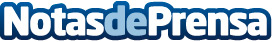 5 ideas para organizar una despedida inolvidable según Monkey Donkey¿Se casa un amigo o una amiga y es el momento de organizar una despedida? Este artículo es la guía definitiva para aquellos que quieren preparar la mejor despedida de soltera o de soltero. Ideas originales, planes únicos y mucha diversión son algunas de las propuestas descritas a continuación:Datos de contacto:Monkey Donkeyweb- https://monkey-donkey.es633668845Nota de prensa publicada en: https://www.notasdeprensa.es/5-ideas-para-organizar-una-despedida Categorias: Nacional Sociedad Madrid Entretenimiento Celebraciones http://www.notasdeprensa.es